МИНИСТЕРСТВО СЕЛЬСКОГО ХОЗЯЙСТВА И ПРОДОВОЛЬСТВИЯ 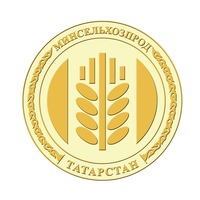 РЕСПУБЛИКИ ТАТАРСТАНПРЕСС-РЕЛИЗТатарстан среди лидеров по темпам внедрения цифрового подхода в сельском хозяйствеМинсельхоз России отмечает поступательное развитие и стабильные темпы цифрового преобразования агропромышленного комплекса страны. По результатам исследования, проведенного ведомством в 85 субъектах Российской Федерации, 20% из них демонстрируют высокий уровень развития IT и внедрения технологических решений в АПК, в 29% регионах фиксируется средний показатель.Согласно полученным данным, среди лидеров по темпам внедрения цифровых подходов в сельском хозяйстве – Алтайский и Краснодарский края, Курская, Липецкая и Самарская область, Республика Башкирия и Республика Татарстан. Самые низкие темпы фиксируются в Еврейской автономной области, Амурской, Кировской, Костромской, Магаданской и Мурманской областях, Камчатском и Приморском краях, Кабардино-Балкарской Республике и Карачаево-Черкесской Республике.Уровень цифровизации АПК в регионах оценивался по таким показателям, как апробация пилотных решений и их тиражирование, полнофункциональное применение Электронного Правительства и новых цифровых технологий, внесение изменений в нормативные акты, обеспечивающие реализацию ведомственного проекта «Цифровое сельское хозяйство», унификация и применение централизованных решений, а также наличие возможности подключения уже существующих региональных систем с высоким уровнем развития IT технологий в сельское хозяйство.Ведомственный проект «Цифровое сельское хозяйство», рассчитанный на 2019-2024 годы, ориентирован на сельхозтоваропроизводителей всех категорий, включая малый и средний бизнес, а также личные подсобные хозяйства. Во всех регионах страны будет облегчен процесс подачи отраслевой и иной отчетности в Минсельхоз России благодаря возможности ее передачи в электронном виде. Аграрии смогут пользоваться сервисами национальной платформы «Цифровое сельское хозяйство», в том числе такими, как «Эффективный гектар», «Агрометеопрогнозирование», «Телеагроном», «55-й аграрный ВУЗ», а также Базой знаний, услугами онлайн-консультирования и другими.Кроме того, на базе ФГБУ «Аналитический центр Минсельхоза России» организован Центр компетенций, задачей которого является обеспечение информационной, экспертной и методической поддержкой процесса реализации проекта. Частью национальной платформы «Цифровое сельское хозяйство» является «Единое окно», представляющее собой универсальный и гибкий инструмент сбора и последующего хранения статистической информации о текущем состоянии АПК. Анализ больших данных даст возможность изучать, находить закономерности и повышать эффективность мер государственной поддержки, что особенно важно для малого и среднего предпринимательства.Татарская версия новости: http://agro.tatarstan.ru/tat/index.htm/news/1536414.htmПресс – служба Минсельхозпрода РТ